Celui qui part 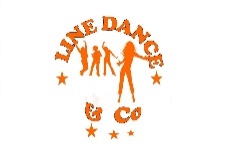 32 temps , 4 murs Niveau : Débutant +Musique : «  Celui  qui part «  Joseph CamelChorégraphe : Corinne DELY S1 STEP SIDE R , TOGETHER, STEP SIDE L , TOGETHER , VINE R1-2 PD  à droite , PG à côté de PD 3-4 PG à gauche , PD à côté de PG 5-8 PD à droite, PG croisé derrière PD , PD à droite , Touch PG à côté de PD S2 POINT L , TOGETHER X2, STEP SIDE L, BEHIND STEP R, ¼ TURN L, STEP FORWARD L, TOUCH R1-2 Pointer PG à gauche , Pointer PG à côté de PD 3-4 Pointer PG à gauche , Pointer PG à côté de PD5-8 PG à gauche , Croiser PD derrière PG , ¼ de tour à gauche  Avancer PG , Touch PD à côté de PGS3 ROCKING CHAIR , V1-4 Rock avant PD , Revenir sur PG , Rock arrière PD , Revenir sur PG5-8 Avancer PD sur la diagonale droite, Avancer PG sur la diagonale Gauche , Reculer PD vers le centre , PG à côté de PDS4 STEP TURN ½ L , JAZZ BOX1-2 Avancer PD , 1/1 tour à gauche , Transfert du poids du corps sur PG3-4 Avancer PD , Avancer PG5-8 Croiser PD devant PG , Reculer PG , PD à droite , PG à côté de PD